Mateřská škola Uhlířské Janovice, Třebízského 770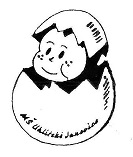 Třebízského 770, 285 04 Uhlířské Janovice. Tel. 327 542 081Čestné prohlášeníProhlašuji, že (jméno a příjmení dítěte)……………………………………………………………………….narození (dítěte)…………………………………………………………………………………………………………se podrobil/a všem stanoveným pravidelným očkováním podle zákona o ochraně veřejného zdraví.Příloha: kopie očkovacího průkazu                                           Podpis zákonného zástupce………………………………………………………..